Personal, Social, Health and Economic Education (PSHE) Long Term Plan The diversity objectives listed for each year group must be covered during the longer terms in the year to broaden the children’s world view, there will be at least two opportunities to do this throughout the year due to longer half terms.Bold objectives for each module show the overarching aim for that year group for the puzzle piece as well as showing the progression of skills.Relationships, Sex and Health Education (RSHE)Long Term Plan- KS2Relationships and SexHealth- First Aid Education Pathway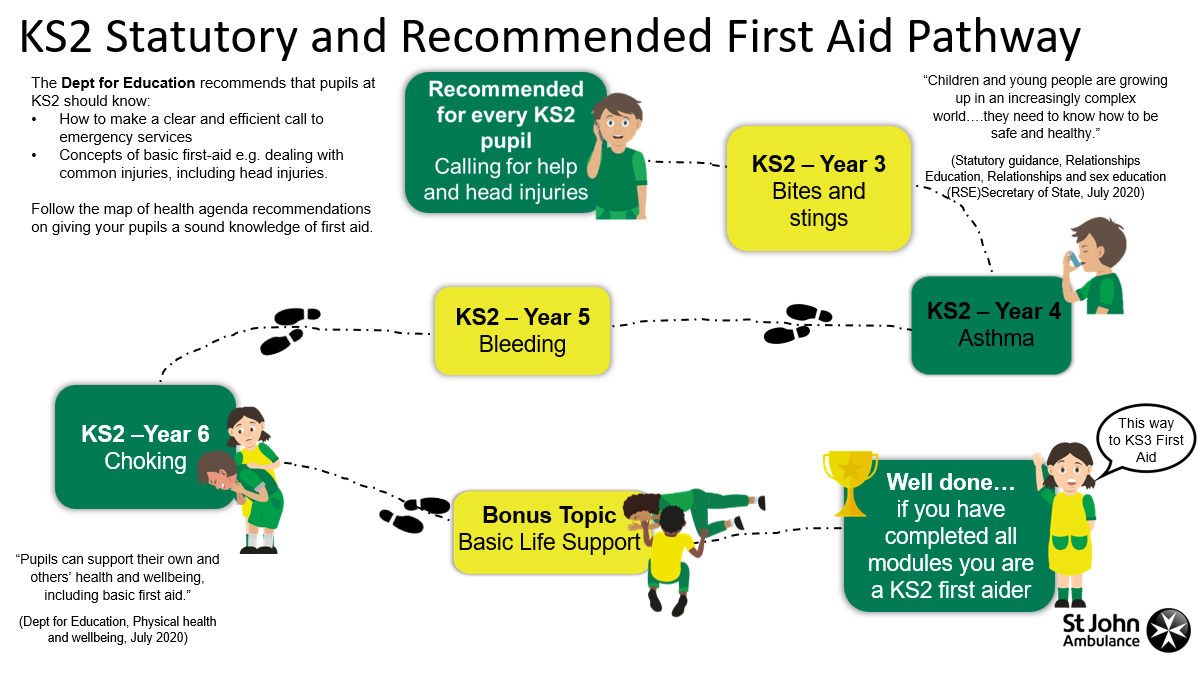 EYFSYear 1Year 2Year 3Year 4Year 5Year 6Autumn 1- Being me in my worldRecognising the significance of themselves.Know special things about themselves.  Know that some people are different from themselves.  Know how happiness and sadness can be expressed.Know that hands can be used kindly and unkindly.Know that being kind is good.Know they have a right to learn and play, safely and happilyUnderstanding their role as a member of the class.Understand the rights and responsibilities of a member of a class. Understand that their views are important. Understand that their choices have consequences. Understand their own rights and responsibilities with their classroomUnderstanding the impact that actions can have.Identifying hopes and fears for the year ahead.Understand the rights and responsibilities of class members.  Know that it is important to listen to other people. Understand that their own views are valuable. Know about rewards and consequences and that these stem from choices.Know that positive choices impact positively on self-learning and the learning of others.Acknowledging the views of others in the class and wider school community.Understand that they are important.Know what a personal goal is.Understanding what a challenge is.Know why rules are needed and how these relate to choices and consequences.Know that actions can affect others’ feelings.Know that others may hold different views.Know that the school has a shared set of values.Understanding how democracy impacts a school community.Know how individual attitudes and actions make a difference to a class.Know about the different roles in the school community.Know their place in the school community.Know what democracy is (applied to pupil voice in school).Know that their own actions affect themselves and others.Know how groups work together to reach a consensus.  Know that having a voice and democracy benefits the school communityRecognising their place within a school’s democratic society.Know how to face new challenges positively. Understand how to set personal goals. Understand the rights and responsibilities associated with being a citizen in the wider community and their country.Know how an individual’s behaviour can affect a group and the consequences of this.Understand how democracy and having a voice benefits the school community.  Understand how to contribute towards the democratic process.Understanding their global role in our democratic world.Know how to set goals for the year ahead.  Understand what fears and worries are.Know about children’s universal rights (United Nations Convention on the Rights of the Child).Know about the lives of children in other parts of the world.Know that personal choices can affect others locally and globally.Understand that their own choices result in different consequences and rewards. Understand how democracy and having a voice benefits the school community.  Understand how to contribute towards the democratic processAutumn 2- Celebrating DifferenceRecognising that all people are different.Know what being proud means and that people can be proud of different things. Know that people can be good at different things.Know what being unique means.Know that families can be different. Know that people have different homes and why they are important to them. Know different ways of making friends. Know different ways to stand up for myself.Know the names of some emotions such as happy, sad, frightened, angry.Know that they don’t have to be ‘the same as’ to be a friend.Know why having friends is important.Know some qualities of a positive friendship.Understanding what bullying is and how to prevent it.Know that people have differences and similarities.Know what bullying means.Know who to tell if they or someone else is being bullied or is feeling unhappy.Know skills to make friendships.Know that people are unique and that it is OK to be different.Recognising how gender stereotypes can result in bullying.Know there are stereotypes about boys and girls.Know that it is OK not to conform to gender stereotypes.Know it is good to be yourself.Know that sometimes people get bullied because of difference.  Know the difference between right and wrong and the role that choice must play in this.Know that friends can be different and still be friends.Know where to get help if being bullied.  Know the difference between a one-off incident and bullying.Recognising the differences in people’s families.Know why families are important.Know that everybody’s family is different.  Know that sometimes family members don’t get along and some reasons for this.Know that conflict is a normal part of relationships.Know what it means to be a witness to bullying and that a witness can make the situation worse or better by what they do.Know that some words are used in hurtful ways and that this can have consequences.Understanding what different forms of bullying are and how to prevent them.Know that sometimes people make assumptions about a person because of the way they look or act.Know there are influences that can affect how we judge a person or situation.Know that some forms of bullying are harder to identify e.g., tactical ignoring, cyber-bullying.Know what to do if they think bullying is or might be taking place.Know the reasons why witnesses sometimes join in with bullying and don’t tell anyone. Know that first impressions can change.Understanding the meaning of cultural diversity.Know what culture means.Know that differences in culture can sometimes be a source of conflict.  Know what racism is and why it is unacceptable.Know that rumour spreading is a form of bullying on and offline.Know external forms of support in regard to bullying e.g. Childline.Know that bullying can be direct and indirect.Know how their life is different from the lives of children in the developing world.Recognising how diversity can also result in bullying.Know that there are different perceptions of ‘being normal’ and where these might come from.Know that being different could affect someone’s life.Know that power can play a part in a bullying or conflict situation.Know that people can hold power over others individually or in a group.Know why some people choose to bully others. Know that people with disabilities can lead amazing lives.Know that difference can be a source of celebration as well as conflict.Spring 1- Dreams and GoalsUnderstanding how to persevere to achieve a goal.Know what a challenge is.Know that it is important to keep trying.Know what a goal is.Know how to set goals and work towards them.Know which words are kind.Know some jobs that they might like to do when they are older.Know that they must work hard now in order to be able to achieve the job they want when they are older.Know when they have achieved a goalUnderstanding how to overcome obstacles.Know how to set simple goals.Know how to achieve a goal.Know how to work well with a partner. Know that tackling a challenge can stretch their learning.Know how to identify obstacles which make achieving their goals difficult and work out how to overcome them.Know when a goal has been achieved.Recognising how collaboration helps to achieve goals.Know how to choose a realistic goal and think about how to achieve it.Know that it is important to persevere.Know how to recognise what working together well looks like.Know what good group working looks like.Know how to share success with other people.Understanding and evaluating their own strengths and weaknesses.Know about specific people who have overcome difficult challenges to achieve success.Know what dreams and ambitions are important to them.Know how they can best overcome learning challenges.Know that they are responsible for their own learning.Know what their own strengths are as a learner.Know what an obstacle is and how they can hinder achievement.Know how to take steps to overcome obstacles. Know how to evaluate their own learning progress and identify how it can be better next time.Understanding how to overcome disappointmentKnow what their own hopes and dreams are.Know that hopes and dreams don’t always come true.  Know that reflecting on positive and happy experiences can help them to counteract disappointmentKnow how to make a new plan and set new goals even if they have been disappointed.Know how to work out the steps they need to take to achieve a goal.Know how to work as part of a successful group.Know how to share in the success of a group.Recognising how jobs and cultures can impact dreams and goals.Know that they will need money to help them to achieve some of their dreams.Know about a range of jobs that are carried out by people I know. Know that different jobs pay more money than others.  Know the types of job they might like to do when they are older.Know that young people from different cultures may have different dreams and goals.Know that communicating with someone from a different culture means that they can learn from them and vice versa.Know ways that they can support young people in their own culture and abroad.Understanding how they can impact the world.Know their own learning strengths.Know how to set realistic and challenging goals.Know what the learning steps are they need to take to achieve their goal.Know a variety of problems that the world is facing.Know how to work with other people to make the world a better place.Know some ways in which they could work with others to make the world a better place.Know what their classmates like and admire about them.Spring 2- Healthy MeUnderstanding what it means to be healthy.Know the names for some parts of their body.Know what the word ‘healthy’ means.Know some things that they need to do to keep healthy.Know that they need to exercise to keep healthy.Know how to help themselves go to sleep and that sleep is good for them.Know when and how to wash their hands properly.Know what to do if they get lost.Know how to say No to strangers.Understanding how to make healthy lifestyle choices.Know the difference between being healthy and unhealthy.Know some ways to keep healthy.Know how to make healthy lifestyle choices.Know how to keep themselves clean and healthy.Know that germs cause disease / illness.Know that all household products, including medicines, can be harmful if not used properly.Know that medicines can help them if they feel poorly.Know how to keep safe when crossing the road.Know about people who can keep them safe.Understanding how healthy eating and medicine can keep the body healthy.Know what their body needs to stay healthy.Know what relaxed means.Know what makes them feel relaxed / stressed.Know how medicines work in their bodiesKnow that it is important to use medicines safely. Know how to make some healthy snacks Know why healthy snacks are good for their bodies.Know which foods given their bodies energy.Recognising strategies for keeping their body safe and healthy.Know how exercise affects their bodies.Know why their hearts and lungs are such important organs.Know that the amount of calories, fat and sugar that they put into their bodies will affect their health.Know that there are different types of drugs. Know that there are things, places and people that can be dangerous.Know a range of strategies to keep themselves safe.Know when something feels safe or unsafe.Know that their bodies are complex and need taking care of.Understanding the meaning of peer pressure and its influences.Know how different friendship groups are formed and how they fit into them.Know which friends they value most.Know that there are leaders and followers in groups.  Know that they can take on different roles according to the situation.Know the facts about smoking and its effects on health.Know some of the reasons some people start to smoke.Know the facts about alcohol and its effects on health, particularly the liver.Know some of the reasons some people drink alcohol.Know ways to resist when people are putting pressure on them.Know what they think is right and wrongUnderstanding what substances to avoid to maintain a healthy lifestyle.Know the health risks of smoking.Know how smoking tobacco affects the lungs, liver and heart.Know some of the risks linked to misusing alcohol, including antisocial behaviour.Know basic emergency procedures including the recovery position.Know how to get help in emergency situations.Know that the media, social media and celebrity culture promotes certain body types.Know the different roles food can play in people’s lives and know that people can develop eating problems / disorders related to body image pressure. Know what makes a healthy lifestyle.Understanding how to take responsibility for their own health.Know how to take responsibility for their own health.Know how to make choices that benefit their own health and well-being.Know about different types of drugs and their uses.Know how these different types of drugs can affect people’s bodies, especially their liver and heart.Know that some people can be exploited and made to do things that are against the law.  Know why some people join gangs and the risk that this can involve. Know what it means to be emotionally well. Know that stress can be triggered by a range of things.Know that being stressed can cause drug and alcohol misuse.Summer 1- RelationshipsUnderstand what a healthy relationship is (family and friends).Know what a family is.Know that different people in a family have different responsibilities (jobs). Know some of the characteristics of healthy and safe friendship.Know that friends sometimes fall out. Know some ways to mend a friendship. Know that unkind words can never be taken back, and they can hurt.Know how to use Jigsaw’s Calm Me to help when feeling angry.Know some reasons why others get angry.Recognising the characteristics of a good individual in a person’s life.Know that everyone’s family is different.Know that there are lots of different types of families.Know that families are founded on belonging, love and care.Know how to make a friend.Know the characteristics of healthy and safe friends.Know that physical contact can be used as a greeting.Know about the different people in the school community and how they help.  Know who to ask for help in the school community.Understanding how to overcome conflict and develop trust.Know that everyone’s family is different.Know that families function well when there is trust, respect, care, love and co-operation.Know that there are lots of forms of physical contact within a family.Know how to stay stop if someone is hurting them.Know some reasons why friends have conflicts.Know that friendships have ups and downs and sometimes change with time. Know how to use the Mending Friendships or Solve-it-together problem-solving methods.Know there are good secrets and worry secrets and why it is important to share worry secrets.Know what trust isRecognising their rights and how to keep themselves safe.Know that different family members carry out different roles or have different responsibilities within the family.Know that gender stereotypes can be unfair e.g., Mum is always the carer, Dad always goes to work etc.Know some of the skills of friendship, e.g., taking turns, being a good listener.Know some strategies for keeping themselves safe online.Know how some of the actions and work of people around the world help and influence my life.Know that they and all children have rights (UNCRC).Know the lives of children around the world can be different from their ownUnderstanding how jealousy or negative feelings impact a relationship.Know some reasons why people feel jealousy.Know that jealousy can be damaging to relationships.Know that loss is a normal part of relationships.Know that negative feelings are a normal part of loss. Know that memories can support us when we lose a special person or animal.Know that change is a natural part of relationships/ friendship.Know that sometimes it is better for a friendship/ relationship to end if it is causing negative feelings or is unsafe.Understanding how to stay safe online.Know that a personality is made up of many different characteristics, qualities and attributes.Know that belonging to an online community can have positive and negative consequences.Know that there are rights and responsibilities in an online community or social network. Know that there are rights and responsibilities when playing a game online.Know that too much screen time isn’t healthy.Know how to stay safe when using technology to communicate with friends.Understanding how to take care of their own mental health.Know that it is important to take care of their own mental health.Know ways that they can take care of their own mental health.Know the stages of grief and that there are different types of loss that cause people to grieve.Know that sometimes people can try to gain power or control them.Know some of the dangers of being ‘online’.Know how to use technology safely and positively to communicate with their friends and family.Summer 2- Changing Me (Please see the RSHE Long Term Plan for KS2 on pages 10 and 11 of this document)Understanding how a baby grows to an adult.Transition- Recognising how sharing feelings relieves worries.Know the names and functions of some parts of the body (see vocabulary list). Know that we grow from baby to adult. Know who to talk to if they are feeling worried.Know that sharing how they feel can help solve a worry. Know that remembering happy times can help us move on.Naming different male and female body parts and understanding that they are private and belong solely to them.Transition- Knowing who to ask for help if they are worried or frightened.Know that animals including humans have a life cycle.Know that changes happen when we grow up.Know that people grow up at different rates and that is normal.Know the names of male and female private body parts.  Know that there are correct names for private body parts and nicknames, and when to use them.Know which parts of the body are private and that they belong to that person and that nobody has the right to hurt these.Know who to ask for help if they are worried or frightened.Know that learning brings about changeUnderstanding that our bodies change as we get older.Know that life cycles exist in nature.Know that aging is a natural process including old age. Know that some changes are out of an individual’s control.Know how their bodies have changed from when they were a baby and that they will continue to change as they age• Know the physical differences between male and female bodies.Know the correct names for private body parts.Know that private body parts are special and that no one has the right to hurt these. Know who to ask for help if they are worried or frightened. Know there are different types of touch and that some are acceptable, and some are unacceptable.Understanding what happens to the body during puberty.Know that in animals and humans lots of changes happen between conception and growing up.Know that in nature it is usually the female that carries the baby.  Know that in humans a mother carries the baby in her uterus (womb) and this is where it develops.Know that babies need love and care from their parents/carers. Know some of the changes that happen between being a baby and a child.Know that the male and female body needs to change at puberty so their bodies can make babies when they are adults.Know some of the outside body changes that happen during puberty.Know some of the changes on the inside that happen during puberty.Understanding how a baby is made and what happens to a female during puberty.Transition- Recognising the emotions brought about by change.Know that personal characteristics are inherited from birth parents, and this is brought about by an ovum joining with a sperm.Know that babies are made by a sperm joining with an ovum.Know the names of the different internal and external body parts that are needed to make a baby.Know how the female and male body change at puberty.Know that personal hygiene is important during puberty and as an adult.Know that change is a normal part of life and that some cannot be controlled and must be accepted.Know that change can bring about a range of different emotions.Understanding puberty for males and females and how sexual intercourse leads to conception.Know what perception means and that perceptions can be right or wrong.Know how girls’ and boys’ bodies change during puberty and understand the importance of looking after themselves physically and emotionally.Know that sexual intercourse can lead to conception.  Know that some people need help to conceive and might use IVF.Know that becoming a teenager involves various changes and brings growing responsibility.Understanding how relationships change as you grown older.Transition- Recognising what they are looking forward to about change.Know how girls’ and boys’ bodies change during puberty and understand the importance of looking after themselves physically and emotionally.Know how a baby develops from conception through the nine months of pregnancy and how it is born.Know how being physically attracted to someone changes the nature of the relationship.Know the importance of self-esteem and what they can do to develop it.Know what they are looking forward to and what they are worried about when thinking about transition to secondary school / moving to their next class.Diversity Recurrent (Taught explicitly during longer terms in the 7th/8th week e.g., Autumn)Head of School/PSHE Lead to deliver diversity assembly at the beginning of the year e.g. https://www.bbc.co.uk/teach/school-radio/assemblies-ks2-diversity-difference-prejudice/z3f6qfr  https://www.mentallyhealthyschools.org.uk/resources/the-same-but-different-assembly-plan/What is diversity?How are we diverse in our classroom?(Discussion based, could refer to small world people and story books and how diversity is represented through play)Recap on EYFS, in what way is the world diverse? Explore groups within the school/class.(Discussion based, perhaps make posters to show the diversity within the classroom and display on PSHE board)What is equality?Why should we ensure that our society shows equality?(See Diversity folder in subject leadership-PSHE-diversity for supporting resources)Recap Year 2 content r.e. equalityHow can we embrace our differences?What is special about you?What is special about your classmates?(See Diversity folder in subject leadership- PSHE-diversity for supporting resources)Explore groups, what are they? Why do they show diversity?LGBTQ, race, religion, gender, disability.What is discrimination?(See Diversity folder in subject leadership-PSHE-diversity for supporting resources)What is cultural diversity?How is Britain culturally diverse?What can we do to celebrate different cultures?(See Diversity folder in subject leadership-PSHE-diversity for supporting resources)Recap previous content: How can we celebrate the diversity in our school? (Refer to discrimination and equality)(Year 6 to come up with an assembly about how to celebrate diversity to be filmed and shown to the whole school, ensuring to consider all groups.)First AidTaught once termly for each year group in KS2.Using St Johns Ambulance and Red Cross activities to support.Not applicable at KS1/EYFSNot applicable at KS1/EYFSNot applicable at KS1/EYFSIntroduction to head injuries and calling for help.Bites and stingsGiving first aid- why is it important?Recap head injuries and calling for help.AsthmaBurnsRecap head injuries and calling for help.BleedingBroken bonesRecap head injuries and calling for help.Choking.Basic life support.Year  group  Piece Number and Name  Learning intentions  ‘Pupils will be able to...’  3  Piece 1  How babies grow  Understand that in animals and humans lots of changes happen between conception and growing up, and that usually it is the female who has the baby.  Express how they feel when they see babies or baby animals. 3  Piece 2 Babies  Understand how babies grow and develop in the mother’s uterus and understand what a baby needs to live and grow. Express how they might feel if they had a new baby in the family. 3  Piece 3  Outside body changes  Understand that boys’ and girls’ bodies need to change so that when they grow up their bodies can make babies. Identify how boys’ and girls’ change on the outside during this growing up process.  Recognise how they feel about these changes happening and know how to cope with those feelings.  3  Piece 4  Inside body changes  Identify how boys’ and girls’ change on the inside during the growing up process and why these changes are necessary so that their bodies can make babies when they grow up.  Recognise how they feel about these changes and how tow to cope with those feelings.  3  Piece 5 Family Stereotypes Start to recognise stereotypical ideas about parenting and family roles.  4  Piece 1 Unique Me Understand that personal characteristics come from birth parents, and this happens because people are made from the joining of the sperm and the egg. 4  Piece 2  Having a baby  Correctly label the internal and external parts of a male and female body that are necessary for making a baby.  Understand that having a baby is a personal choice and express how they feel about having children when they are an adult.  4  Piece 3  Girls and Puberty  Describe how a girl’s body changes for her to be able to have babies when she is an adult, and that menstruation is a natural part of this.  Know that they have strategies to help them cope with physical and emotion changes experienced during puberty.  5  Piece 1 Self and Body Image Learn to be aware of self-image and how an individual’s body image can fit into that.  5  Piece 2  Puberty for girls  Explain how a girl’s body changes during puberty and understand the importance of looking after themselves physically and emotionally.  Understand that puberty is a natural process that happens to everybody and that it will be OK.  5  Piece 3  Puberty for boys and girls  Describe how boys’ and girls’ bodies change during puberty.  Express how they feel about the changes during puberty.  5  Piece 4  Conception  Understand that sexual intercourse can lead to conception and that is how babies are usually made. Understand that sometimes people need IVF to help them have a baby.  Appreciate how amazing it is that human bodies can reproduce in these ways.  5  Piece 5 Looking Ahead 1 Identify what to look forward to about becoming a teenager and understand that this brings growing responsibilities. (Age of consent) 6 Piece 2  Puberty  Explain how girls’ and boys’ bodies change during puberty and understand the importance of looking after themselves physically and emotionally.  Express how they feel about the changes during puberty.  6 Piece 3  Babies: Conception to Birth Describe how a baby develops from conception through the nine months of pregnancy, and how it is born.  Recognise how they feel when they reflect on the development and birth of a baby. 6 Piece 4  Boyfriends and Girlfriends  Understand how being physically attracted to someone changes the nature of the relationship.  Express how they feel about growing independence of being a teenager and are confident that they can cope with this. 